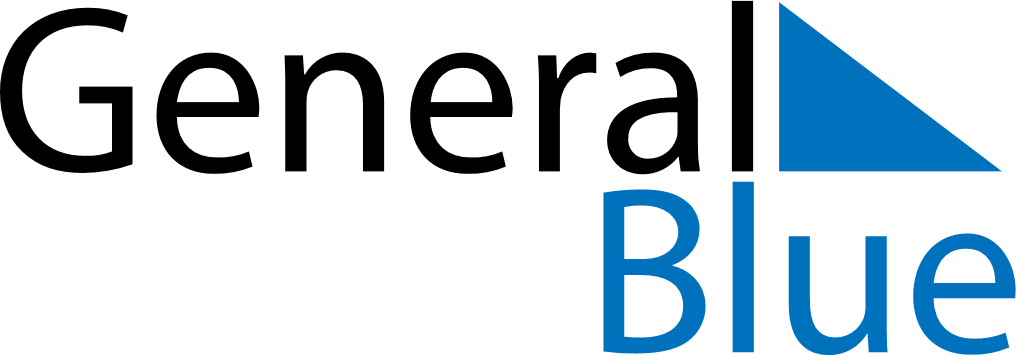 Weekly CalendarDecember 8, 2019 - December 14, 2019Weekly CalendarDecember 8, 2019 - December 14, 2019Weekly CalendarDecember 8, 2019 - December 14, 2019Weekly CalendarDecember 8, 2019 - December 14, 2019Weekly CalendarDecember 8, 2019 - December 14, 2019Weekly CalendarDecember 8, 2019 - December 14, 2019SundayDec 08MondayDec 09MondayDec 09TuesdayDec 10WednesdayDec 11ThursdayDec 12FridayDec 13SaturdayDec 146 AM7 AM8 AM9 AM10 AM11 AM12 PM1 PM2 PM3 PM4 PM5 PM6 PM